GRANTS TO ORGANIZATIONS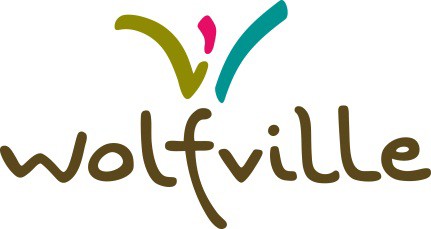 CAPITAL FUNDING APPLICATION FORMSupporting volunteer, community-based organizations is often fundamental to maintaining our quality of life. The one-time special funding (capital) requests provision within the Grants to Organizations Policy is intended to provide organizations with an avenue to periodically request additional funds to support capital campaigns and projects. Operating expenses and special events and initiatives will not be considered as eligible expenses. Only one application per organization may be submitted per year. Only one application per organization may be approved every eight years.Please note that changes to the Grants to Organizations Policy have been in effect since March 22, 2016. You can find the revised policy at wolfville.ca.Please complete the attached form and forward to:Department of Community DevelopmentTown of Wolfville200 Dykeland StreetWolfville, Nova ScotiaB4P 1A2Phone: (902) 542-5767Fax:	(902) 542-5066Email:   nzamora@wolfville.ca1)	ORGANIZATION INFORMATIONName of Organization: Contact Person: Mailing Address: Email address: Telephone: Is your organization a registered charity? If yes, what is your CRA Charitable Status Registration Number:   2) Application InformationPlease provide detailed purpose and description of the request:What is the target demographic that this request would serve?What would the tangible benefits be to the community?3) Application Checklist  Completed application form Detailed budget including all anticipated revenue sources\ Timeline of project Previous year’s financial statements Confirmation of partner funding (if applicable)4) EVALUATION PRINCIPLES Please detail below how your program or event will meet the principles listed on page 4 of this application.1) Program/ Service Obligation2) Council Strategic Plan3) Public Need/Benefit4)  Human Development and Inclusion 5) Quality of Life for the community6)  Alternative Providers7) Financial Need8) Economic Impact to the Town9) Environment Sustainability5) Funding RequestTotal funding requested of the Town: $__________________Total capital costs of project:		 $__________________Total project costs:			 $__________________6) GRANT APPROVALGrant funding is subject to councils approval of the Community Partnership Program and as a result the Town of Wolfville may not be able to provide the total amount requested in a given year.  If there are changes to the Community Development Program, applicants will be notified.7) CERTIFICATIONI certify that, to the best of my knowledge, the information provided in this application is accurate and complete and is endorsed by the organization which I represent.Name 								TitleSignature                                      				Date